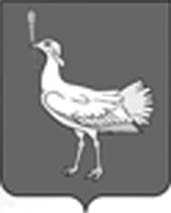     АДМИНИСТРАЦИЯСЕЛЬСКОГО ПОСЕЛЕНИЯ                 МОКШАМУНИЦИПАЛЬНОГО РАЙОНА     БОЛЬШЕГЛУШИЦКИЙ САМАРСКОЙ ОБЛАСТИ     ПОСТАНОВЛЕНИЕот  29 апреля 2019 г.  № 48             с.Мокша  О согласии с проектом изменений в Правила землепользования и застройки сельского поселения Мокша муниципального района Большеглушицкий Самарской области и направлении его в Собрание представителей сельского поселения Мокша муниципального района Большеглушицкий Самарской области  Рассмотрев доработанный с учетом заключения о результатах публичных слушаний от 29 апреля 2019 года проект изменений в Правила землепользования и застройки сельского поселения Мокша муниципального района Большеглушицкий Самарской области», руководствуясь частью 16 статьи 31 Градостроительного кодекса Российской Федерации, постановляю:1. Согласиться с проектом изменений в Правила землепользования и застройки сельского поселения Мокша муниципального района Большеглушицкий Самарской области, доработанным с учетом заключения о результатах публичных слушаний от  09 января  2019 года.2. Направить проект изменений в Правила землепользования и застройки сельского поселения Мокша муниципального района Большеглушицкий Самарской области, доработанный с учетом заключения о результатах публичных слушаний от 29  апреля 2019 года, на рассмотрение в Собрание представителей сельского поселения Мокша муниципального района Большеглушицкий Самарской области.3. Настоящее постановление вступает в силу со дня его принятия.Глава сельского поселения Мокшамуниципального района БольшеглушицкийСамарской области 						                  О.А.Девяткин